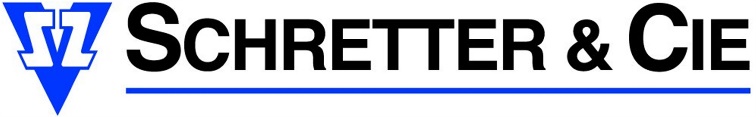 LeistungserklärungNr. 2523-CPR-0187 Ausgabe 02/21LeistungserklärungNr. 2523-CPR-0187 Ausgabe 02/21Eindeutiger Kenncode des Produkttyps:Eindeutiger Kenncode des Produkttyps:Hochofenzement EN 197–1 – CEM III/A 42,5 NHochofenzement EN 197–1 – CEM III/A 42,5 NVerwendungszwecke:Verwendungszwecke:Herstellung von Beton, Mörtel, etc. für Anwendungen oder Bauprodukte im Bauwesen und im Bauingenieurwesen – vorausgesetzt, das Produkt wird in Übereinstimmung mit der zutreffenden Anwendungsnorm und / oder mit den Angaben des Herstellers und / oder nach den Regeln der Technik eingesetztHerstellung von Beton, Mörtel, etc. für Anwendungen oder Bauprodukte im Bauwesen und im Bauingenieurwesen – vorausgesetzt, das Produkt wird in Übereinstimmung mit der zutreffenden Anwendungsnorm und / oder mit den Angaben des Herstellers und / oder nach den Regeln der Technik eingesetztHersteller:Hersteller:Schretter & Cie GmbH & Co KG
Bahnhofstrasse 27 
A- 6682 VilsHerstellwerk: VilsTel. +43 (0)5677 8401-0 Fax: +43 (0)5677 8401-222Email: office@schretter.tirolSchretter & Cie GmbH & Co KG
Bahnhofstrasse 27 
A- 6682 VilsHerstellwerk: VilsTel. +43 (0)5677 8401-0 Fax: +43 (0)5677 8401-222Email: office@schretter.tirolSystem oder Systeme zur Bewertung und Überprüfung der Leistungsbeständigkeit des Bauprodukts:                                                           System 1+System oder Systeme zur Bewertung und Überprüfung der Leistungsbeständigkeit des Bauprodukts:                                                           System 1+ Harmonisierte Norm: Harmonisierte Norm:EN 197-1: 2011EN 197-1: 2011Notifizierte Stelle:  Vereinigung der Österreichischen Zementindustrie Zertifizierungsstelle  Nr. 2523Notifizierte Stelle:  Vereinigung der Österreichischen Zementindustrie Zertifizierungsstelle  Nr. 2523Erklärte LeistungErklärte LeistungWesentliche MerkmaleLeistungPortlandhüttenzementCEM III/A 42,5 NDruckfestigkeit (Anfangs- und Normfestigkeit)42,5 NErstarrungsbeginnBestandenUnlöslicher RückstandBestandenGlühverlustBestandenRaumbeständigkeit (Dehnungsmaß)BestandenSulfatgehaltBestandenChloridgehaltBestandenDie Leistung des Produkts entspricht den erklärten Leistungen.Für die Erstellung dieser Leistungserklärung ist allein der oben genannte Hersteller verantwortlich.Unterzeichnet für den Hersteller und im Namen des Herstellers von:DWI Tobias Konzmann, GeschäftsführerVils , 18.02.2021                                  Unterschrift                      Die Leistung des Produkts entspricht den erklärten Leistungen.Für die Erstellung dieser Leistungserklärung ist allein der oben genannte Hersteller verantwortlich.Unterzeichnet für den Hersteller und im Namen des Herstellers von:DWI Tobias Konzmann, GeschäftsführerVils , 18.02.2021                                  Unterschrift                      